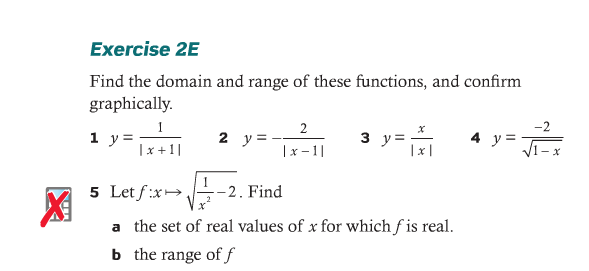 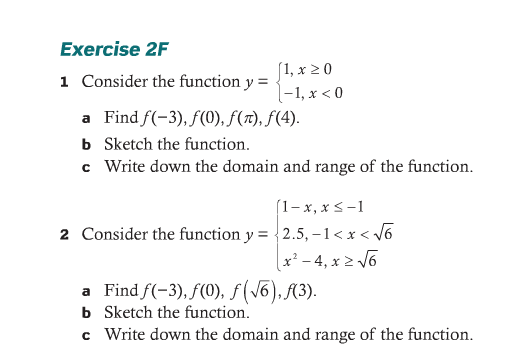 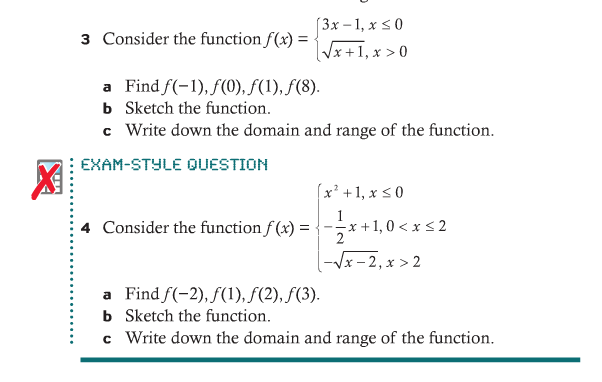 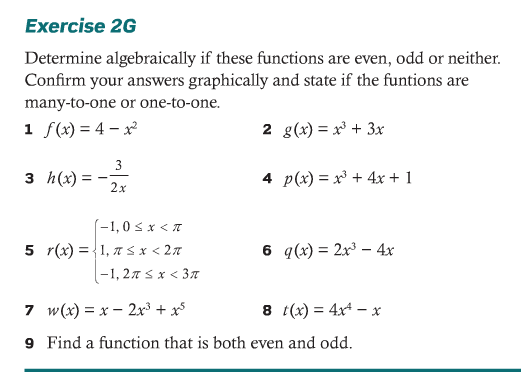 Hint for number 9: You will need an incredibly simple function.